A° 2020	N° 125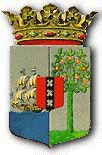 PUBLICATIEBLADMINISTERIËLE REGELING MET ALGEMENE WERKING, van de 4de november 2020 ter uitvoering van artikel 3 van de Landsverordening Passagiersfaciliteitengelden (Ministeriële regeling passagiersfaciliteitengelden 2021)					____________ De Minister van Verkeer, Vervoer en Ruimtelijke Planning,Overwegende:dat krachtens artikel 3 van de Landsverordening Passagiersfaciliteitengelden de minister bevoegd is de bedragen van de te heffen passagiersfaciliteitengelden vast te stellen;dat krachtens de artikelen 7 en 8 van het Landsbesluit methodiek bepaling passagiersfaciliteitengelden en landings- en parkeergelden tijdens een lopende tariefperiode de tarieven aangepast kunnen worden;dat er vanwege tekorten van de luchthaven exploitant Curaçao Airport Partners N.V. het wenselijk is om gedurende de lopende tariefperiode die per 1 januari 2019 is aangevangen, nieuwe tarieven voor passagiersfaciliteitengelden vast te stellen;Gelet op:artikel 3 van de Landsverordening Passagiersfaciliteitengelden;Heeft besloten:Artikel 1Ingeval de bestemming van een vertrekkende passagier Bonaire betreft, is het bedrag van de passagiersfaciliteitengelden US$ 17.00 per passagier.Ingeval de bestemming van een vertrekkende passagier Sint Maarten betreft, is het bedrag van de passagiersfaciliteitengelden US$ 33.00 per passagier.Ingeval de bestemming van een vertrekkende passagier Aruba betreft, is het bedrag van de passagiersfaciliteitengelden US$ 33.00 per passagier.Voor alle andere bestemmingen is het bedrag van de passagiersfaciliteitengelden US$ 49.00 per passagier.Voor een transfer-passagier is het bedrag van de passagiersfaciliteitengelden US$ 11.00 per passagier, ongeacht zijn bestemming. De in dit artikel genoemde bedragen kunnen tevens worden uitgedrukt in de tegenwaarde ervan in Nederlands-Antilliaanse guldens.Artikel 2Deze ministeriële regeling treedt in werking met ingang van 1 januari 2021.Artikel 3De Ministeriële regeling vaststelling passagiersfaciliteitengelden 2020 wordt ingetrokken.Artikel 4Deze ministeriële regeling wordt aangehaald als: Ministeriële regeling passagiersfaciliteitengelden 2021.Gegeven te Willemstad, 4 november 2020De Minister van Verkeer, Vervoer en Ruimtelijke Planning,                     Z.A.M. JESUS-LEITOUitgegeven de 18de november 2020De Minister van Algemene Zaken, E.P. RHUGGENAATHToelichting behorende bij de Ministeriële regeling passagiersfaciliteitengelden 2021Strekking van de ministeriële regeling met algemene werkingDe voorliggende ministeriële regeling met algemene werking behelst de vaststelling van nieuwe tarieven, bedoeld in artikel 3 van de Landsverordening Passagiersfaciliteitengelden. Krachtens dat artikel is de minister bevoegd de bedragen van de te heffen passagiersfaciliteitengelden vast te stellen. De vaststelling van tarieven geschiedt in beginsel telkens voor een tariefperiode van drie jaar. In het Landsbesluit methodiek bepaling passagiersfaciliteitengelden en landings- en parkeergelden, dat een uitvoeringsregeling is van de Landsverordening Passagiersfaciliteitengelden, kan de Minister van Verkeer, Vervoer en Ruimtelijke Planning, een tussentijdse aanpassing van de tarieven accorderen en bewerkstelligen. 2.	Artikelsgewijze toelichtingArtikel 1Dit artikel bevat de vaststelling van de bedragen van de passagiersfaciliteitengelden. Sinds 18 januari 2018 geldt het Landsbesluit methodiek bepaling passagiersfaciliteitengelden en landings- en parkeergelden waarin onder meer de methode van berekening van de tarieven van de passagiersfaciliteitengelden wettelijk is vastgesteld. De mogelijkheid van tussentijdse verrekening beoogt te voorkomen dat in geval van een sterk afwijkende ontwikkeling in de omvang van het luchtverkeer en luchtvervoer eventuele verschillen tussen de geraamde en gerealiseerde opbrengsten zo hoog oplopen, dat in de volgende tariefperiode onwenselijk grote tariefwijzigingen (omhoog of omlaag) zouden moeten plaatsvinden. Een tussentijdse verrekening kan resulteren in tussentijdse tariefsverhoging dan wel tariefsverlaging. Indien zich een verschil voordoet dat buiten de bandbreedte valt, dan stuurt de exploitant de minister een onderbouwd voorstel voor tussentijdse tariefaanpassing onder gelijktijdige toezending aan het Bureau Telecommunicatie en Post (hierna: het Bureau), dat de minister daarover adviseert. De minister stelt de aangepaste tarieven vast. Bij tussentijdse verrekening vindt consultatie van de luchtvaartmaatschappijen niet plaats, omdat de verrekeningswijze ex ante volledig is vastgelegd. De exploitant stelt de luchtvaartmaatschappijen er wel vroegtijdig van op de hoogte dat hij een voorstel tot verrekening heeft ingediend en wat de strekking daarvan is. Bij de consultatie voor de tarieven van de eerstvolgende tariefperiode worden deze verrekeningen alsnog verantwoord aan de luchtvaartmaatschappijen.Zoals in de regio gebruikelijk is, worden de tarieven uitgedrukt in Amerikaanse dollars. De exploitant van de luchthaven is bevoegd het equivalent daarvan in de Curaçaose munteenheid, thans nog de Nederlands-Antilliaanse gulden, uit te drukken en te innen, hetgeen in de praktijk ook gebeurt. Artikel 2Deze Ministeriële regeling passagiersfaciliteitengelden 2021 wordt voor 1 november 2020 vastgesteld. De inwerkingtreding van de tarieven geschiedt per 1 januari 2021. Artikel 3Met ingang van 1 januari 2020 is de Ministeriële regeling passagiersfaciliteitengelden 2020 (P.B. 2019, no. 70) in werking getreden. In deze regeling zijn de tarieven, die per 1 januari 2019 in beginsel voor een tariefperiode van 3 jaar waren vastgesteld, als gevolg van een tussentijdse verrekening aangepast. Thans worden zoals hiervoor toegelicht, nieuwe tussentijdse tarieven vastgesteld, waardoor de Ministeriële regeling passagiersfaciliteitengelden 2020 kan worden ingetrokken.De Minister van Verkeer, Vervoer en Ruimtelijke Planning,             Z.A.M. JESUS-LEITO